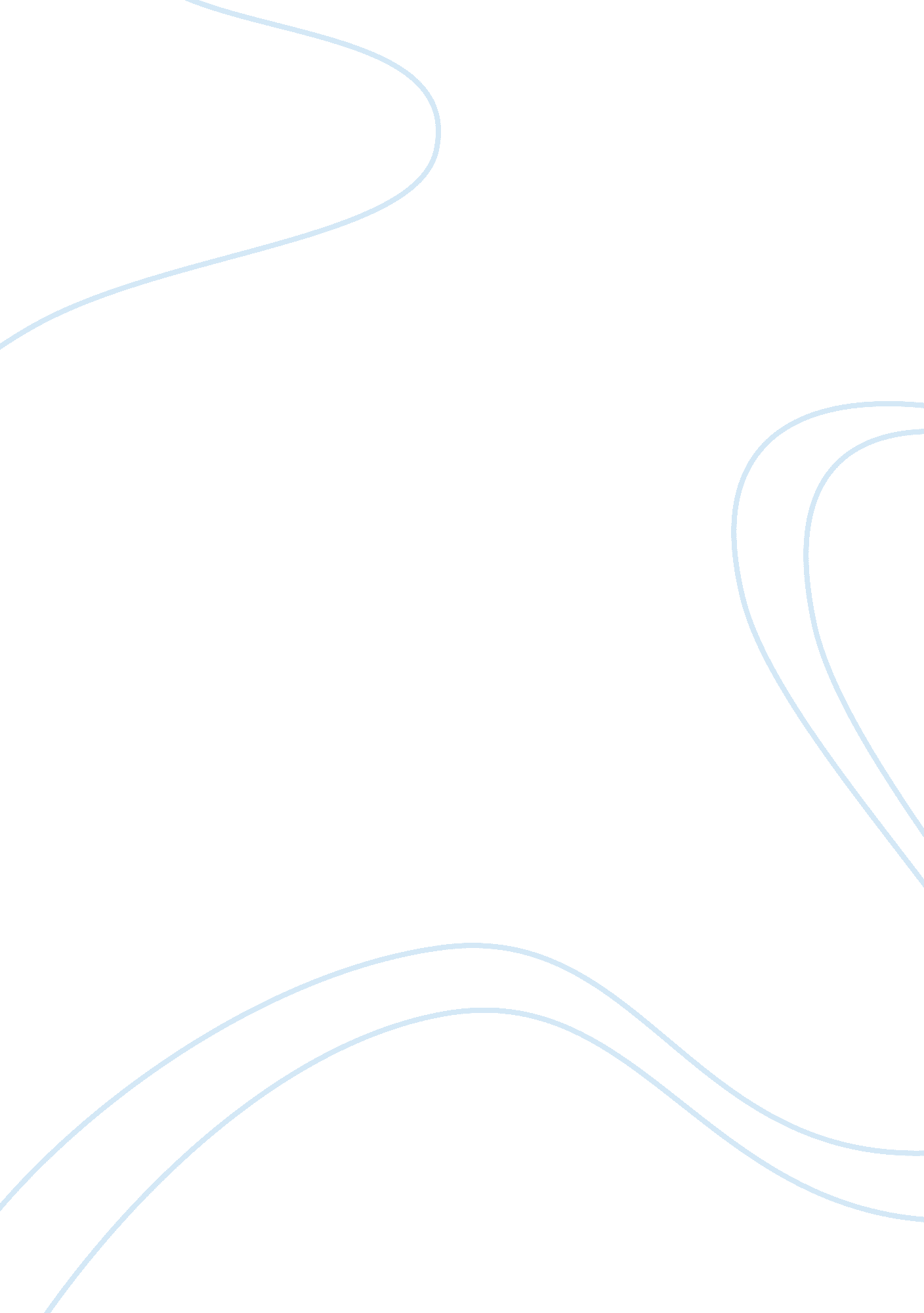 Religious approaches to work essay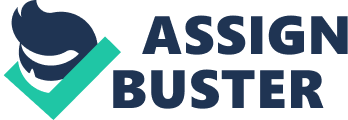 Chapter 3 Work in the multi-religious context Introduction Every faith sees work with certain self-respect and concern. Work is the chief cause of human being. Though there are difference in sentiment about work, as a decision every one accept that work is inevitable for the endurance and sustains of life. Religion like Hinduism consider work as one’s responsibility and duty towards God and to his household. In this chapter we will analyze a elaborate history of work in the multi spiritual context and acquire how does every one position work in their ain spiritual position, which will give us some thought the importance of work that plays in the development and economic province of states, in fact a major ground for the poorness that exist in the universe. A Catholic Approach to work Theology of work is, we look at work through the oculus of God. The divinity of work has three cardinal avenues of attack. The first 1 is the penitentiary position of work. In this instance work is seen as a penalty to original wickedness. This is based on the Genesis text. ‘ In the perspiration of your face you shall eat staff of life ( Gen. 3. 19 ) . We besides come across that adult male is told to suppress the Earth, and so we read, ‘ The Lord God took the adult male and put him in the garden of Eden to till it and maintain it’ ( Gen. 2. 15 ) . This was before the autumn of adult male. But after the autumn there was drastic alteration in human labor as Yahweh booms: “ Cursed is the land because of you ; in labor you shall eat of it all the yearss of your life ; irritants and thistles it shall convey Forth to you ; and you shall eat the workss of the field. In the perspiration of your face you shall eat staff of life till you return to the land, for out of it you were taken. ( Gen. 3. 17-19 ) . The expletive falls on the soil- the work field of adult male. Work which was a graceful, activity now becomes a painful hustle. So the writers of Genesis sees the upset in nature is the cause of man’s wickedness. In fact the order and Torahs of nature are non changed by wickedness. The alteration that took topographic point in the powers and energies with which adult male must organize the stuff universe that undergo alterations. After the autumn adult male discovers that the built-in Torahs in the created things harmonizing to which universe must be formed is highly hard [ 1 ] . To rule the transformed things adult male started to detect new engineerings which added wretchednesss to the plants of adult male. The more adult male tries to rule the things the greater it became to command them. Every clip adult male finds solutions for a job he finds new one arising, so adult male faces the consequence of wickedness at every phase in his life. The expletive of Gen 3. 17-19 referred to work field of adult male, but it is every bit valid for all types of work, physical or mental. Paul in Gal. 4. 11 express this component of trouble in his work rather openly: ‘ I am afraid I have laboured over you in vain’ . In the old Testament God’s redemption is besides depicted as being difficult’ . ‘ But you have burden me with your wickednesss, you have wearied me with your iniquities’ ( Is. 43. 24 ) . Sing work as penalty of wickedness is non right. The adversity, oppression, the weariness, the plodding, the operoseness of work, with which we earn our day-to-day staff of life from the Earth are the consequence of original and personal wickedness. But these troubles are the one side of the existent world. In the positive side of work, there is the fruit of the work every bit good as the personal and communitarian values that consequences from really making the work. So work is really much natural to adult male but wickedness introduced a new characteristic into it and it dominate the work as one dimensionally, ( that is work as adversity ) . The 2nd attack is the creationist position of work. This position is based on the Old Testament. Man is given freedom to rule the Earth and convey it under his control every bit good as to cultivate and take attention of it. Here adult male act is a corporation with God’s originative work in this universe. In the creative activity narrative we can see Yahweh as a really active God who does many plants. We read in Genesis that God after his creative activity of existence He found everything was good. God, as a originative worker, who gives a expression at his piece of work and enjoys it. After this God creates adult male, who is crown of his creative activity, made in charge of his creative activity and made a garden for him and put him there with the undertaking of cultivation and taking attention of it. Loren Wilkinson says, ‘ God invites us to take part with him in determining the world.’ [ 2 ] In making this we become co- Godheads as we make finds and innovations ‘ following the hints left by God’ . [ 3 ] So adult male is expected to take up and go on the God’s work of creative activity in this evolutionist vision. To continue the creative activity is non plenty ; adult male must cultivate and rule it. This position undertaking work as something really dynamic and positive. The originative position of work invite adult male to research his ain endowments and potencies in an of all time increasing rule over nature. Richardson says “ It is non incorrect to try by agencies of technological or other betterments to cut down the sheer plodding of labor ; certainly the contrary is true, that it is our Christian responsibility to take in any manner we can ‘ the expletive of Adam’ , to eliminate the ‘ thorns and thistles’ and to pass over off the ‘ sweat’ from the face of man.” [ 4 ] Can all the work be originative? The work that adult male does in the 20th century, many of them are dull and humdrum are dehumanising in nature. The worker who feels no joy in his work or happen no significance in his work, even in the wildest flight of imaginativeness he can state that is join forcesing with God in his originative work. He may see his occupation as a thing which he does to feed his household nil more than it. So it is indispensable to unite service to originative work. Work is a human career. The call of God is three crease. First is the call to belong to God, Thus individuals without individualities or names, who are stateless street childs in the existence, become kids of God and members of the household of God. “ Once you were non a people, but now you are the people of God’ ( 1 Pet. 2: 10 ) . [ 5 ] This is the call to discipleship. Second, there is the call to be God’s people in life, a holy people that exists for the congratulations of glorification in all facets of life in the church and universe. This is expressed in sanctification ; it is the call to sanctity. [ 6 ] Third, there is the call to make God’s work, to come in into God’s service to carry through his intents in both the church and the universe. This involves gifts, endowments, ministries, businesss, functions, work and mission- the call to service. [ 7 ] So we have seen in the Old Testament the human work has been cursed through human wickedness, but the salvation in Christ brings significant mending to our work through the powers to put significance in ordinary work by sing that work in relation to God ( Col. 3: 22- 4: 1 ) . But there is besides significant healing because the powers have been disarmed by Christ’s decease, thereby doing it possible to be ‘ overcomers’ in the workplace ( Col. 2: 15 ) , non victimized by the system. Nonetheless complete healing will non take topographic point until the 2nd approach of the Lord ( Rom. 8: 19-21 ) . We will fight with work until the terminal, even when engage in so- called Christian work. [ 8 ] Theologian Francis Schussler Fiorenza says, for him, work is non simply a vocational business. Nor is it simply a proficient command of nature. But work is indispensable to human and societal interaction. Human society and interaction consists non merely of linguistic communication, but besides of work and power. In so far as power and authorization determine human interaction, inquiries of domination and development have shaped the significance of work. Therefore, linguistic communication approximately work has been determined by the constructions of power and domination. [ 9 ] Therefore, worlds participate in God’s work as they serve both psyches and society. Most within the differing millennian positions “ believe that God will set up a new Earth surrounded by Heaven where the Saints will work, regulation and live with Christ everlastingly [ Isa. 65: 17-25 ] .” [ 10 ] Both a position of the goodness of the Earth and eschatology culminate in the 3rd indispensable standards for finding if work has ageless value: one’s position of the new Earth. Bible is clear that there will be “ a new Eden and a new earth” ( Rev. 21: 1 ; 2 Pet. 3: 13 ; Isa. 65: 17, 66: 22 ) , but two theories exist as to how this will come approximately. Walvoord holds that “ the present Earth and Eden are destroyed and will be replaced by the new Eden and new earth” [ 11 ] by an “ act of new creation” and non by redevelopment. [ 12 ] J. D. Pentecost besides holds this position. [ 13 ] The alternate theory, held by Hoyt, is that God will organize a new Eden and Earth by a “ change or rearrangement” of stuffs in the present Eden and Earth. [ 14 ] Criswell besides holds this position and says “ this Earth is our place forever and everlastingly into the ages of ages, ” [ 15 ] since the new Eden and new Earth will be the same Eden and Earth every bit now but will be “ redeemed, ” “ regenerated, ” “ renovated, ” “ remade, washed, cleansed and purified.” [ 16 ] Cosden in The Heavenly Good of Earthly Work strongly believes that all work and the things produced by work “ can be transformed and carried over by God into heaven.” [ 17 ] Harmonizing to Cosden, Christians should value what God values, which are those things that He will salvage everlastingly. [ 18 ] Arguing based on Jesus’ Resurrection of His stuff organic structure, Cosden says that, in add-on to people, human work and the material creative activity are to be portion of God’s redemption. [ 19 ] Some may experience that work is exerted and so gone everlastingly, but merely as “ God can raise and transform the dead, ” he can besides “ raise and transform all present and even past ( rotten and gone ) earthly realities” from work, which he so purifies and integrates into the cloth of the new creative activity. [ 20 ] If work does last beyond a person’s mortal life and does lend to the universe to come, there is farther significance, intent, and intending in such labour. Protestation Approach to work Protestantism have developed a better and positive divinity of work. Calvin sees work as the will of God, so that both hapless and rich have to work. Calvin insisted a restless activity which was directed towards universe. God ; harmonizing to Calvin, acts through the predestined. Man’s purpose is to do the universe a seeable mirror of the glorification of God, and in order to make this, in order to reconstruct the land of God on Earth, one needs a new type of adult male, willing, active, austere, and hardworking. [ 21 ] Calvinism was suggesting the virtuousness of difficult, ceaseless labor, breakability, and diligence. This was the ground for the economic success and capitalist economy among the Protestant. Calvin developed an interesting doctrine of wealth which was in line with his dedication to difficult work. He says that adult male is placed in a given state of affairs by godly edict, and that, if this happened to be a state of affairs of wealth, adult male demand to predate his wealths. Repudiation, in the manner of Francis Assisi, was unknown to Calvin. On other manus he besides insisted that one should non crave after wealth, but accept and utilize it appreciatively. He considers success in life, as in the Old Testament, was a mark of God’s protection, redemption and favor. Luther on other manus concentrated on the value of work. For him work became a cult, a spiritual act. Any work, inspired by religion, go a sanctum, and good for Luther. The religion degrees all the work and provides an equal worth in the sight of God, whether it is stating mass for a priest and apparels rinsing for a dobby, both are equal. In this position point work go a spiritual career. Therefore Luther made no differentiation between spiritual career and profession. He believes that Christian must work out their redemption within their secular ‘ calling’ which could be thought of as their ain personal ‘ vocation’ . ( Encyclopaedia of Christianity, 1244. ) So there is a struggle in this thought that what spiritual value can be ascribe to the work of our day-to-day profession. Though Luther and Calvin tried to develop a positive divinity for work they differ in their position point. Luther believed that work was for the bodily nutriment merely. He argued that, those who are incapable of working deserve charity. He suggested people to stay in their profession and have no personal desire from it. He was against commercialism and capitalist economy every bit compared to Calvin. Work in the Hindu Scriptural Perspective The Hindu traditions besides gives high importance to work/ Karma. They consider it as the responsibility of every individual to work in whatever province they may be. The Mahabharata suggests that felicity comes from pure actions ; enduring consequences from evil actions. It is through action that we all addition and through inactivity we gain nil. Beauty, fortune, and assorted wealths are obtained through asceticism. For a Hindu, heaven, enjoyment, and the coveted province are all attained by actions of their ain attempt merely. Though they believe in destiny, they say, destiny is incapable of bring forthing anything for anyone in the absence of activity or work. As a light slices for privation of oil, so fate slices for privation of action. [ 22 ] Our destiny is depend up on our work. So this can be said in another manner as ‘ we are the Godhead and destroyers of our fate’ . The Bhagavad-Gita gives better guidelines and importance of work. ‘ Life is work ; Unconcern for consequence is needful’ . [ 23 ] For Gita, the Path of work is a agency of release as cognition do emancipate. Work and knowledge go manus in manus. Abstinence from work does a adult male attain freedom from action ; nor by mere repudiation does he achieve to his flawlessness. Naiskarmya is the province where 1 is unaffected by work. But we can non avoid work because the natural jurisprudence is that we are bound by the consequences of our actions. What is demanded is non repudiation of plants, but repudiation of selfish desire. na hello kascit ksanam api jatu tisthaty akarmakrt karyate hy avasah karma sarvah prakrtijair gunaih The above verses says that, for no 1 can stay even for a minute without making work ; everyone is made to move impotently by the urges born of nature. Equally long as we live this corporal lives, it is impossible to get away from action. Without work life can non be sustained. The released psyche ceases to work, as all work is a disparagement from the supreme province, a return to ignorance, is rejected. While life remains, action is ineluctable. So every minute we are making some plants such as, believing is an act and life is an act. To be free from desire, from the semblance of personal involvement, is works the true non-action and non the physical abstinence from activity. The Gita suggests that, ceases for a adult male who is liberated, all that is meant is that he has no farther personal plants. This does non intend that he run manner from action and take safety in blissful inactivity. He works merely as the manner God works, without any binding necessity or compelling ignorance, and even in executing work, he is non involved. When his egoism is removed, action springs from the deepnesss and is governed by the supreme in secret seated in his bosom. Free from desire and fond regard, one with all existences, he acts out of the profoundest deepnesss of his inner being, governed by his immortal, Godhead, and highest ego. The Gita Advices adult male to make the allotted work as everyone is given some or the other work to execute, for action is better than inactivity. The care of physical life work is inevitable. The universe is in bondage to work. Therefore work has to be done as a forfeit [ 24 ] by going free from all fond regard. All the work has to done as a forfeit in a spirit of Godhead. The Mimamsa demand that we should execute action for the intent of forfeits, the Gita asks us to execute action without entertaining any hope for the wages. [ 25 ] The forfeit here means a forfeit of lower head that is human head to a higher head that is of the supreme. The beginning of work is from Brahma and Brahma springs from the imperishable so the action is rooted in the imperishable. The poetries 16 says that a individual who does non assist to turn a wheel, is evil in nature, animal in his delectation, and he lives in vain. [ 26 ] A liberated adult male has nil to derive by action or inactivity and is absolutely happy in the emanation and enjoyment of ego. The adult male attain the highest by making the allotted work without fond regard. This means that karma helps us attain pureness of head which leads to redemption. [ 27 ] guna gunesu vartante ; Even those who have non known the truth might follow plants for self-purification. The God is endlessly working in order to forestall the universe from falling to non-existence. So adult male besides should work in the care of the universe. By self-surrender to the Lord who presides over cosmic being, and activity, we must prosecute in work. “ Thy will be done” is to be our attitude in all work. We must make the work with the sense that we are the retainers of the Lord. [ 28 ] Harmonizing to Gita everyone is given a peculiar work to done and each one is expected to make their work by their ain. It is suggested that it is better to make one time ain work without excellence than in making another’s responsibility good. ‘ We have non all the same gifts, but what is critical is non whether we are endowed with five endowments or merely one but how dependably we have employed the trust committed to us. WE must play our portion, manly, be it great or little. Goodness denotes flawlessness of quality. However unsavory one’s responsibility may be, one must be faithful to it even unto death’ . [ 29 ] The true renouncer is non he who remains wholly inactive but he whose work is done in a spirit of withdrawal. True work is work with all desire renounced. To sum up the instruction of Hindu Scripters, we can state that work has given a great importance in man’s life. Making one time ain responsibility is the most pleasing thing that God expect from every human being. Work is bonded to every one until one is liberated wholly. The work that is to be abandoned is the work of selfishness. The work binds adult male to the concatenation of karma. Gita requires us, non to abdicate plants but to make them, offering them to the Supreme in which entirely is immortality. When we renounce our fond regard to the finite self-importance and its likes and disfavors and put our actions in the Eternal, we get the true repudiation which is consistent with free activity in the universe. We are helped to achieve release by the work done in the right spirit with interior repudiation. When one time we achieve self-procession we act, non for deriving any terminal 